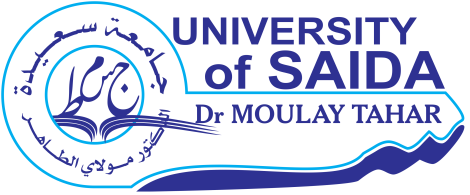 الجمهورية الجزائرية الديمقراطية الشعبيةوزارة التعليم العالي و البحث العلميجامعة سعيدة – الدكتور مولاي الطاهر نيابة مديرية الجامعة للتكوين العالي في الطور الثالث و التأهيل الجامعي و البحث العلمي و كذا التكوين العالي فيما بعد التدرجنيابة مديرية الجامعة للتكوين العالي في الطور الثالث و التأهيل الجامعي و البحث العلمي و كذا التكوين العالي فيما بعد التدرجNom et Prénom :الاسم و اللقب:Département :القسم :Faculté :الكلية :Dossier de réinscription en Doctorat LMD pour soutenance: N.B : Les dossiers doivent être examines et validés par le CFD puis par le CSD ensuite par le CSF.ملف إعادة التسجيل في الدكتوراه (ل.م.د) من اجل المناقشة:ملاحظة : تتم الدراسة و المصادقة على الملفات خلال الهيئات البيداغوجية و العلمية (ل.ت.د) ثم (ل.ع.ق) بعدها (م.ع.ك).N°Document الوثيقةالرقم01Demande de réinscription pour soutenance.                                   طلب إعادة التسجيل من أجل المناقشة 0102Autorisation de réinscription pour soutenance.                                  الترخيص بإعادة بالتسجيل من اجل المناقشة.0203Fiche de renseignement. إستمارة معلومات.0304Copie de la dernière attestation d'inscription.نسخة من اخر شهادة لإعادة التسجيل.0405Récépissé portant paiement des droits d’inscription de 200,00 DA à verser au nom de l’Agent Comptable de l’Université de Saida (N° de CCP : 321574/31).وصل اثبات تسديد حقوق  التسجيل بقيمة 200٬00 دج، تدفع باسم العون المحاسب لجامعة  سعيدة (N° de CCP : 321574/31) .05اسم ولقب الطالب: تاريخ ومكان الميلاد:الجنسية :فرع شهادة الماستر :اختصاص الماستر :تاريخ الحصول عليها:مكان الحصول عليها:أطلب إعادة التسجيل من اجل مناقشة اطروحة الدكتوراه ل.م.د للسنة الجامعية 2021-2022.Sollicite la réinscription pour la soutenance du Doctorat LMD durant l’année universitaire 2021-2022 أطلب إعادة التسجيل من اجل مناقشة اطروحة الدكتوراه ل.م.د للسنة الجامعية 2021-2022.Sollicite la réinscription pour la soutenance du Doctorat LMD durant l’année universitaire 2021-2022 الميدان :الشعبة :التخصص :عنوان الأطروحة : المشرف، الرتبة :مؤسسة الانتماء :المشرف المساعد:مؤسسة الانتماء:      /     سنة اول تسجيل : رأي و توقيع رئيس لجنة التكوين في الدكتوراهAvis et signature du Président du Comité de Formation Doctoraleمحضر رقم:..........................PV n°المؤرخ في :............................... duرأي و توقيع الــمشرف Avis et signature du directeur de thèseطالب الدكتوراه (التاريخ والإمضاء)Le doctorant (Date et signature)اسم ولقب طالب الدكتوراه: اسم ولقب طالب الدكتوراه: تاريخ ومكان الميلاد:تاريخ ومكان الميلاد:الجنسية :الجنسية :مقبول إعادة تسجيله في الدكتوراه ل.م.د، من اجل المناقشة، خلال السنة الجامعية 2021-2022Est autorisé(e) à se réinscrire en Doctorat LMD, pour soutenir, au titre de l’année universitaire 2021-2022 مقبول إعادة تسجيله في الدكتوراه ل.م.د، من اجل المناقشة، خلال السنة الجامعية 2021-2022Est autorisé(e) à se réinscrire en Doctorat LMD, pour soutenir, au titre de l’année universitaire 2021-2022 مقبول إعادة تسجيله في الدكتوراه ل.م.د، من اجل المناقشة، خلال السنة الجامعية 2021-2022Est autorisé(e) à se réinscrire en Doctorat LMD, pour soutenir, au titre de l’année universitaire 2021-2022 مقبول إعادة تسجيله في الدكتوراه ل.م.د، من اجل المناقشة، خلال السنة الجامعية 2021-2022Est autorisé(e) à se réinscrire en Doctorat LMD, pour soutenir, au titre de l’année universitaire 2021-2022 الميدان :الشعبة :التخصص :عنوان الأطروحة : اسم ولقب المشرف، الرتبة :اسم ولقب المشرف، الرتبة :اسم ولقب المشرف، الرتبة :مؤسسة الانتماء :مؤسسة الانتماء :مؤسسة الانتماء :المشرف المساعد، الرتبة :المشرف المساعد، الرتبة :المشرف المساعد، الرتبة :مؤسسة الانتماء: مؤسسة الانتماء: مؤسسة الانتماء:      /     سنة اول تسجيل :سنة اول تسجيل :سنة اول تسجيل :سعيدة في :.........................رأي و توقيع عميد الكليةAvis et signature du  Doyenرأي و توقيع رئيس المجلس العلمي للكليةAvis et signature du P/CSFمحضر رقم:..........................PV n°المؤرخ في :.................................duSpécialité :التخصص :Filière :الشعبة :Intitulé de la thèse :عنوان الأطروحة :Année de la 1ère inscription:سنة أول تسجيل في الدكتوراه:Identification du DoctorantNom : الاسم :Identification du DoctorantPrénom : اللقب :Identification du DoctorantDate et lieu de naissance :تاريخ و مكان الازدياد :Identification du DoctorantPrénom du Père : اسم الأب :Identification du DoctorantNom et Prénom de la mère :اسم و لقب الأم :Identification du DoctorantAdresse :العنوان :Identification du DoctorantTéléphone :الهاتف :Identification du DoctorantAdresse Email :البريد الالكتروني :Identification du DoctorantSituation / Service nationale :الوضعية / الخدمة الوطنية:Cursus du DoctorantDiplômes obtenusDate d’obtentionLieu d’obtentionCursus du DoctorantBaccalauréatCursus du DoctorantCursus du DoctorantCursus du DoctorantIdentification   des EncadreursDirecteur de thèseDirecteur de thèseCo-directeur de thèseCo-directeur de thèseIdentification   des EncadreursNom et Prénom :Nom et Prénom :Identification   des EncadreursGrade :Grade :Identification   des EncadreursFaculté :Faculté :Identification   des EncadreursEtablissement de Rattachement :Etablissement de Rattachement :طالب الدكتوراه (التاريخ والإمضاء)Le doctorant  (Date et signature)